 АДМИНИСТРАЦИЯ РУССКО-ЖУРАВСКОГО СЕЛЬСКОГО ПОСЕЛЕНИЯВЕРХНЕМАМОНСКОГО  МУНИЦИПАЛЬНОГО РАЙОНА ВОРОНЕЖСКОЙ ОБЛАСТИПОСТАНОВЛЕНИЕот 19 сентября 2022 г № 35с. Русская ЖуравкаОб утверждении схем границ прилегающих территорий Русско-Журавского сельского поселения Верхнемамонского муниципального районаВоронежской областиВ соответствии с Федеральным законом  от 06.10.2003 г. № 131–ФЗ «Об общих принципах организации местного самоуправления в Российской Федерации,   п.6 ст.3 Закона Воронежской области от 05.07.2018 г. № 108-ОЗ «О порядке определения границ прилегающих территорий в Воронежской области», Приказом Департамента архитектуры и градостроительства  Воронежской области от 02.04.2019г. № 45-01-04/35  «Об утверждении формы схемы границ прилегающей территории и требований к ее подготовке», Правилами  благоустройства территории Русско-Журавского сельского поселения Верхнемамонского муниципального района  Воронежской области, утверждёнными Решением сессии Совета народных депутатов Русско-Журавского сельского поселения от 13.06.2019г №15, руководствуясь Уставом Русско-Журавского сельского поселения, администрация Русско-Журавского сельского поселенияПОСТАНОВЛЯЕТ:1. Утвердить прилагаемые схемы №1, №2, №3, №4, №5, №6, №7  границ прилегающих территорий Русско-Журавского сельского поселения Верхнемамонского муниципального района Воронежской области (текстовая часть, графическая часть).2. Опубликовать настоящее постановление в официальном периодическом печатном издании «Информационный бюллетень Русско-Журавского сельского поселения Верхнемамонского муниципального района Воронежской области» 3. Контроль за исполнением настоящего постановления оставляю за собой.Глава Русско-Журавскогосельского      поселения                                                          Г.Н.КортуноваУтверждена:Постановлением администрации Русско-Журавского сельского поселения Верхнемамонского муниципального района Воронежской области от 19.09.2022 г. № 35Схема №1  границ прилегающих территорий Русско-Журавского сельского поселения Верхнемамонского района Воронежской области (текстовая часть)Русско-Журавское сельское поселение, схема границ прилегающих территорий (графическая часть) ул. Восточная (схема 1)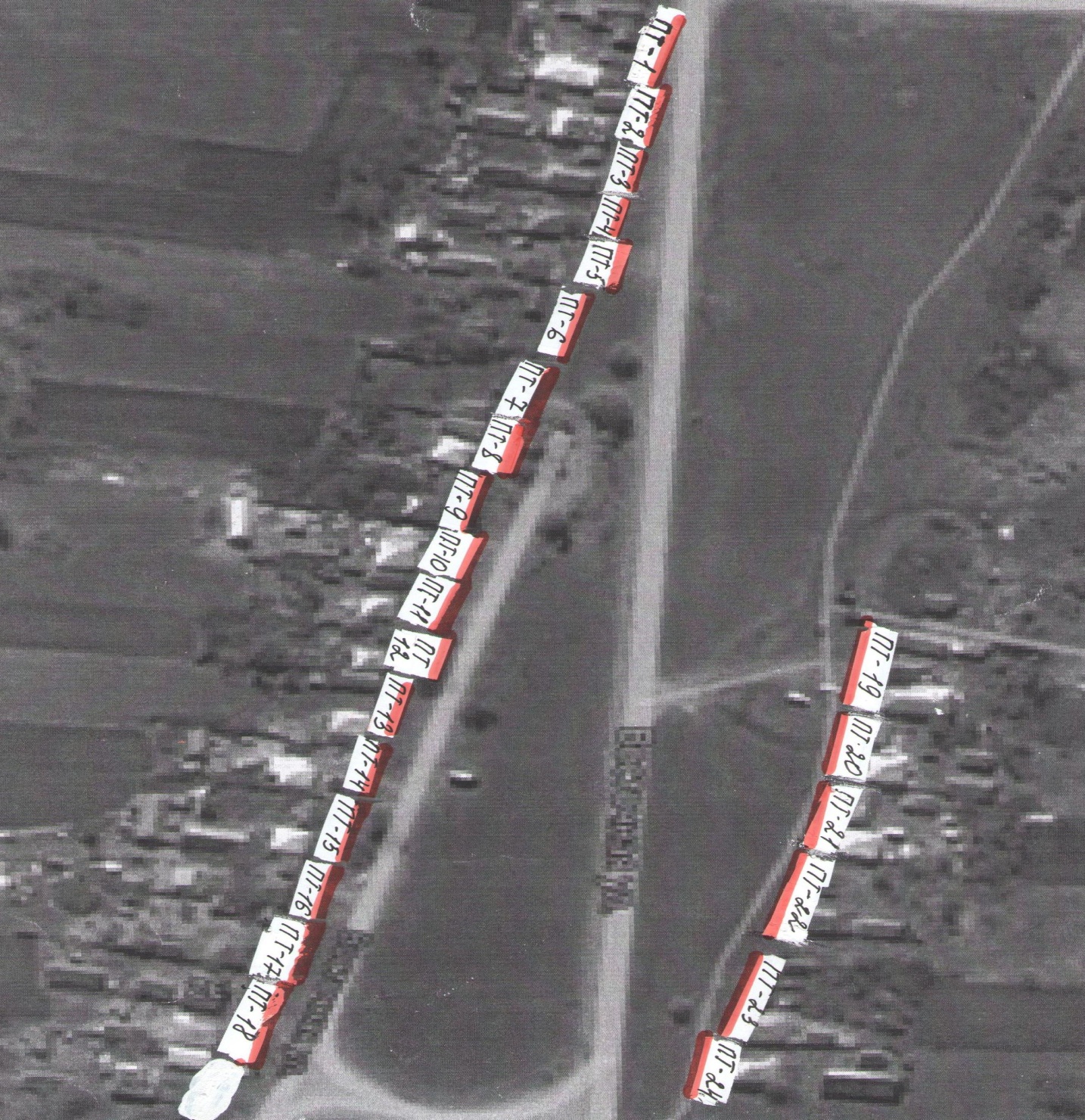 Утверждена:Постановлением администрации Русско-Журавского сельского поселения Верхнемамонского муниципального района Воронежской области от 19.09.2022 г. № 35Схема №2 границ прилегающих территорий Русско-Журавского сельского поселения Верхнемамонского района Воронежской области (текстовая часть)Русско-Журавское сельское поселение, схема границ прилегающих территорий (графическая часть) ул. Восточная (схема 2)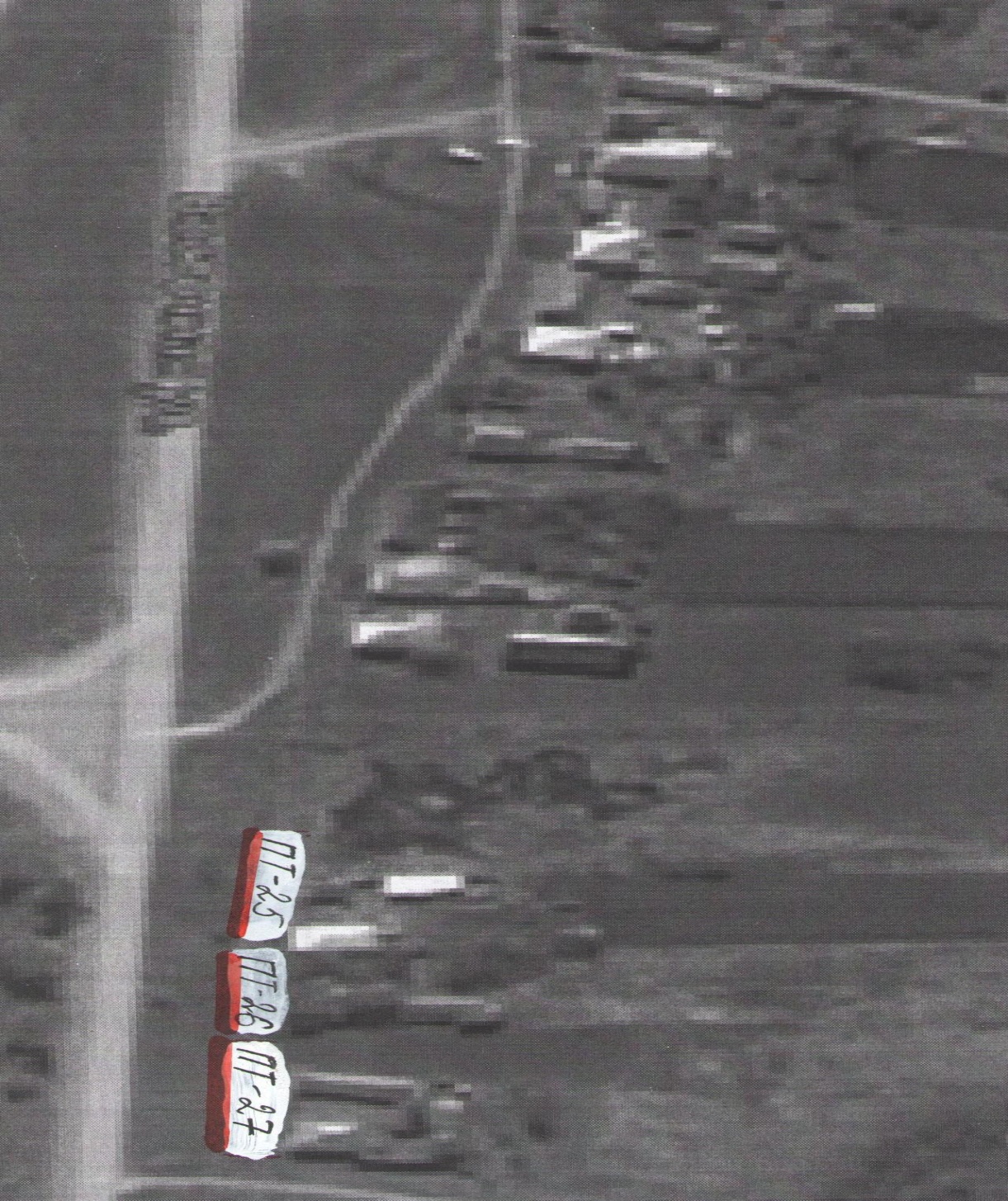 Утверждена:Постановлением администрации Русско-Журавского  сельского поселения Верхнемамонского муниципального района Воронежской области от 19.09.2022 г. № 35Схема №3 границ прилегающих территорий Русско-Журавского сельского поселения Верхнемамонского района Воронежской области (текстовая часть)Русско-Журавское сельское поселение, схема границ прилегающих территорий (графическая часть) ул. Восточная (схема 3)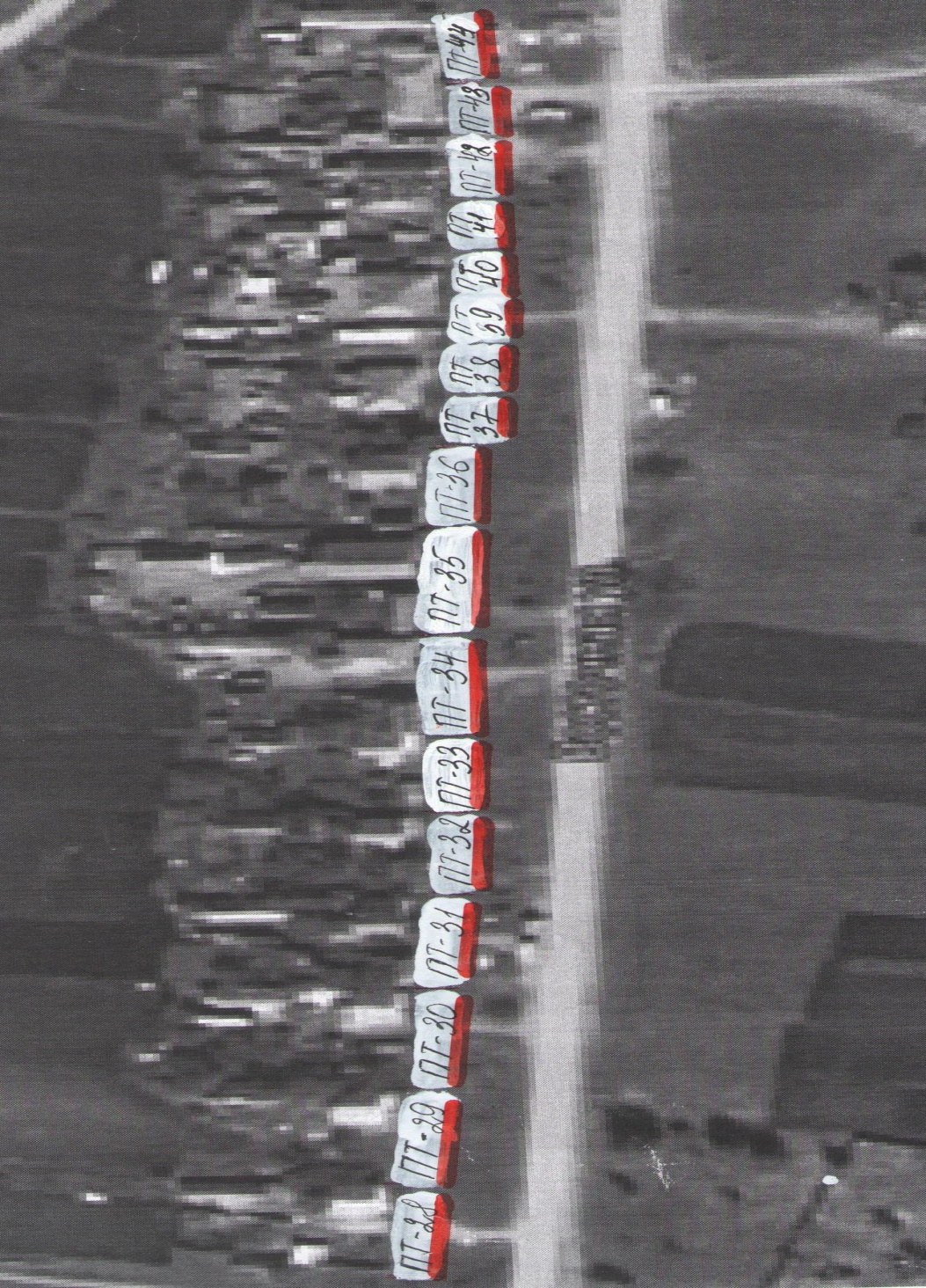 Утверждена:Постановлением администрации Русско-Журавского сельского поселения Верхнемамонского муниципального района Воронежской области от 19.09.2022 г. № 35Схема№4 границ прилегающих территорий Русско-Журавского сельского поселения Верхнемамонского района Воронежской области (текстовая часть)Русско-Журавское сельское поселение, схема границ прилегающих территорий (графическая часть) ул. Восточная (схема 4)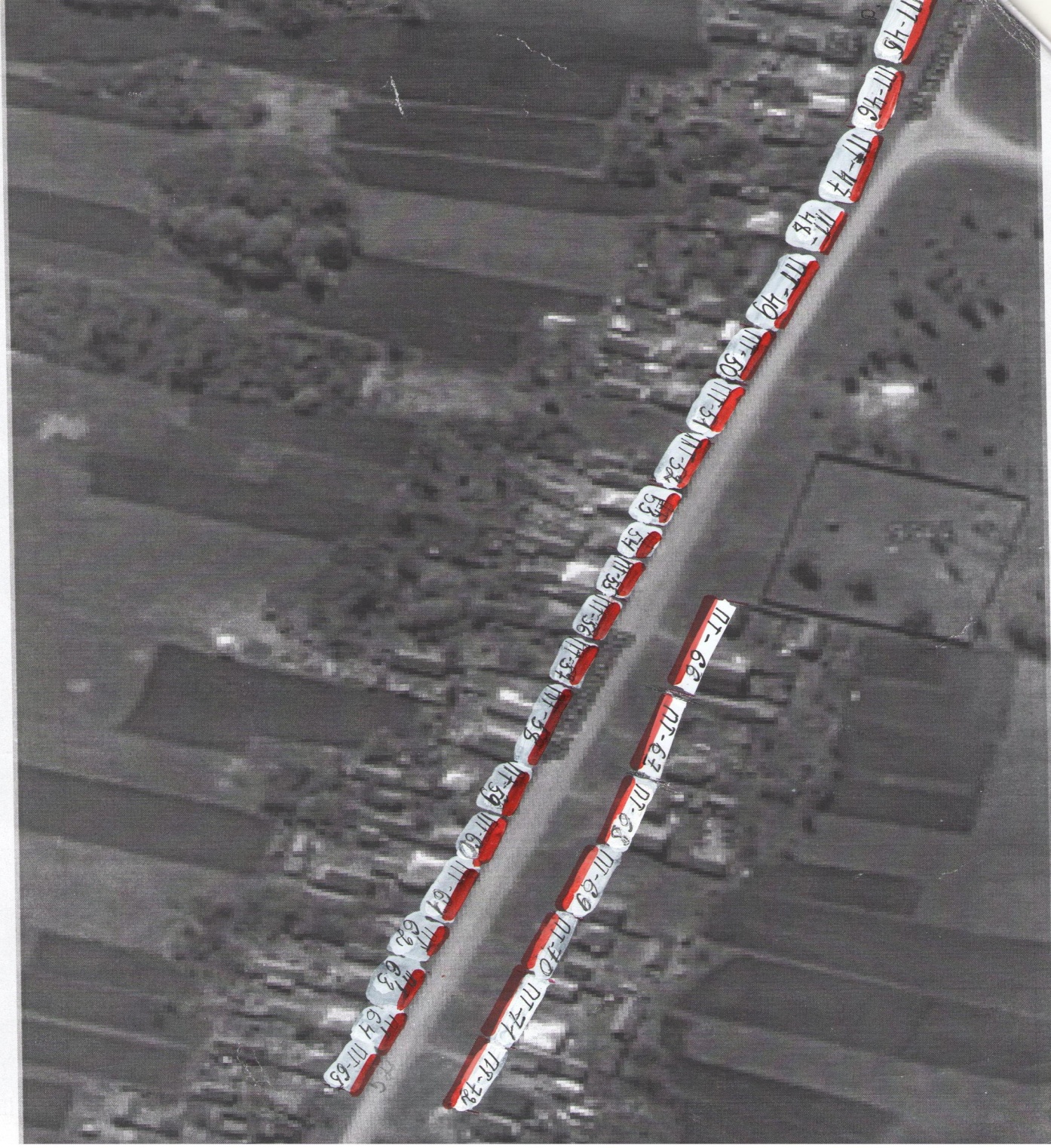 Утверждена:Постановлением администрации Русско-Журавского сельского поселения Верхнемамонского муниципального района Воронежской области от 19.09.2022 г. № 35Схема №5 границ прилегающих территорий Русско-Журавского сельского поселения Верхнемамонского района Воронежской области (текстовая часть)Русско-Журавское сельское поселение, схема границ прилегающих территорий (графическая часть) ул. Восточная (схема 5)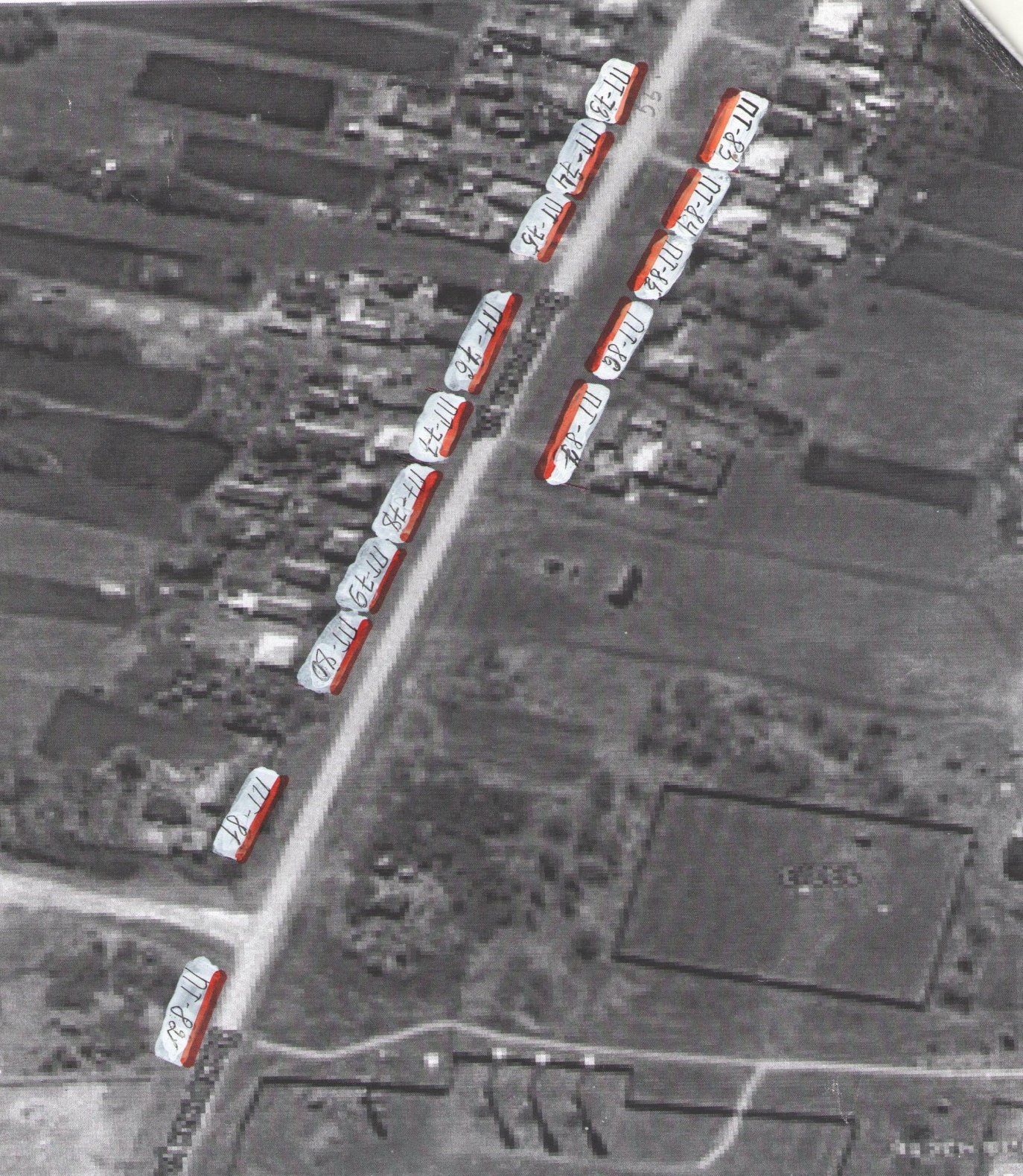 Утверждена:Постановлением администрации Русско-Журавского сельского поселения Верхнемамонского муниципального района Воронежской области от 19.09.2022 г. № 35Схема №6 границ прилегающих территорий Русско-Журавского сельского поселения Верхнемамонского района Воронежской области (текстовая часть)Русско-Журавское сельское поселение, схема границ прилегающих территорий (графическая часть) ул. Восточная (схема 6)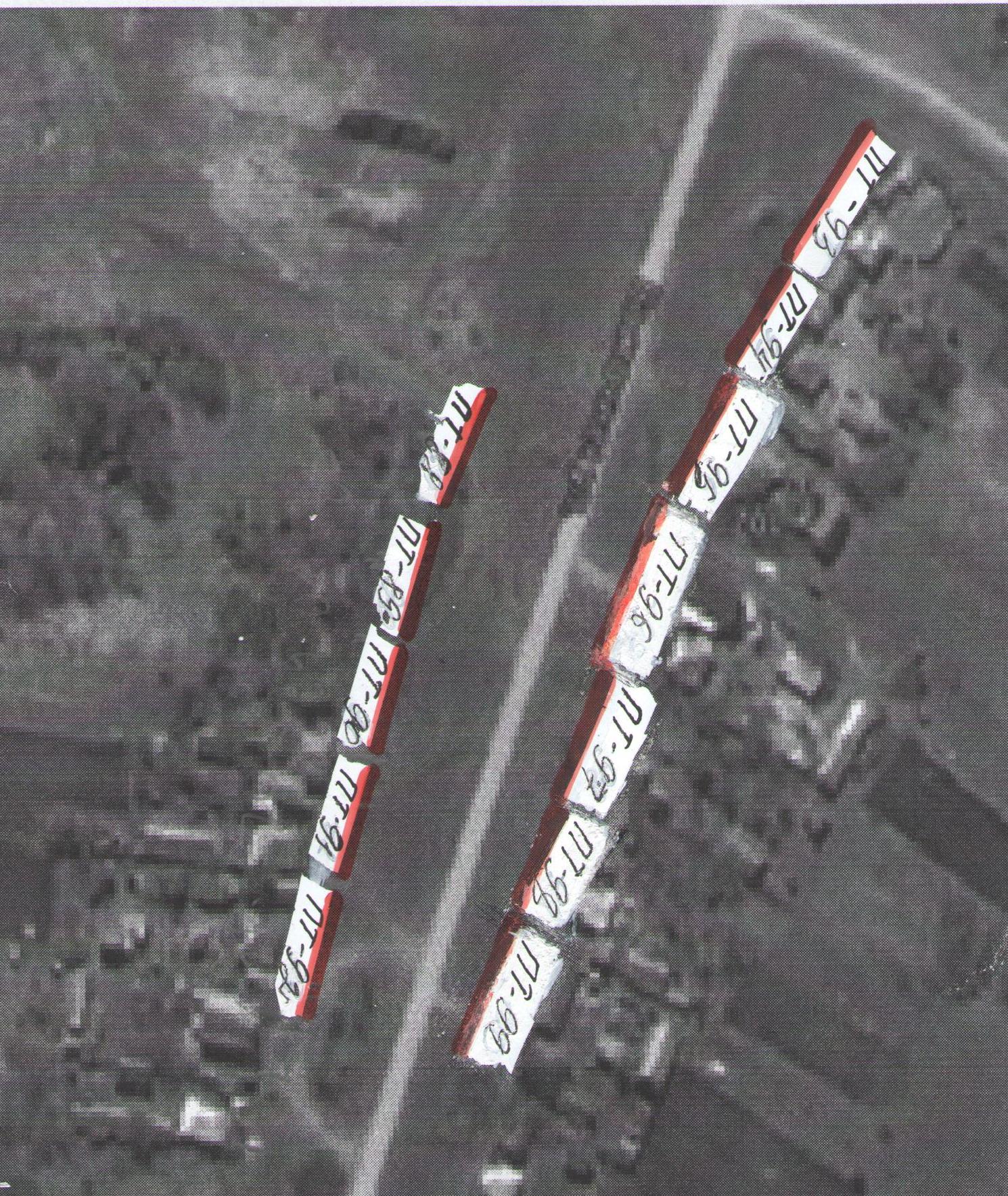 Утверждена:Постановлением администрации Русско-Журавского сельского поселения Верхнемамонского муниципального района Воронежской области от 19.09.2022 г. № 35Схема №7 границ прилегающих территорий Русско-Журавского сельского поселения Верхнемамонского района Воронежской области (текстовая часть)Русско-Журавское сельское поселение, схема границ прилегающих территорий (графическая часть) ул. Восточная (схема 7)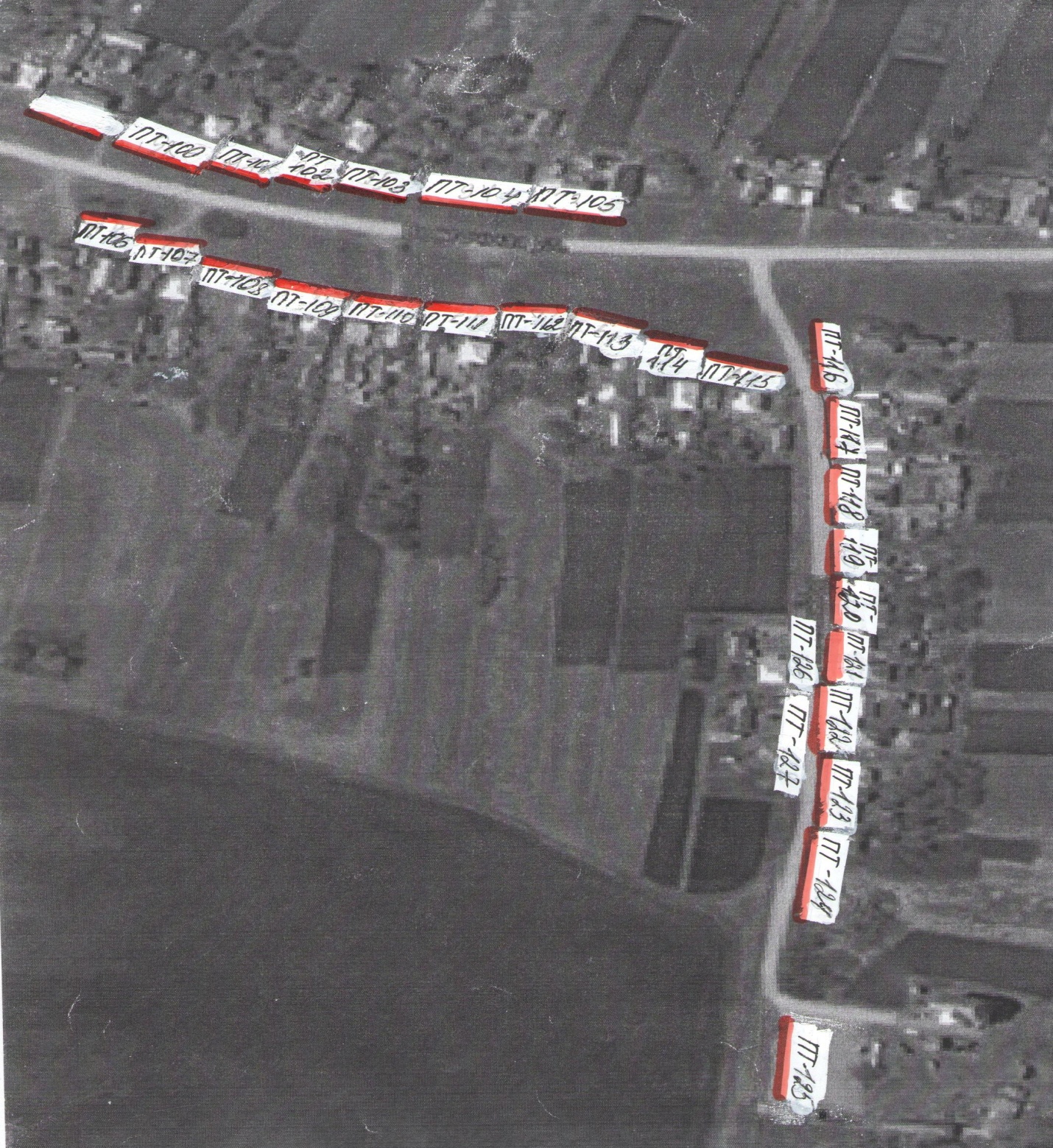 Условные номера прилегающих территорийИдентификационное обозначение объекта, в отношении которого устанавливается прилегающая территорияАдрес здания, строения, сооружения,  земельного участкаКадастровый номерПТ-1ЗУ-1с. Русская Журавка, ул. Восточная ,1436:06:1400017:5ПТ-2ЗУ-2с. Русская Журавка, ул. Восточная ,1536:06:1400017:11ПТ-3ЗУ-3с. Русская Журавка, ул. Восточная ,1636:06:1400017:12ПТ-4ЗУ-4с. Русская Журавка, ул. Восточная , 1736:06:1400017:13ПТ-5ЗУ-5с. Русская Журавка, ул. Восточная , 1836:06:1400017:14ПТ-6ЗУ-6с. Русская Журавка, ул. Восточная , 1936:06:1400017:15ПТ-7ЗУ-7с. Русская Журавка, ул. Восточная , 2036:06:1400017:16ПТ-8ЗУ-8с. Русская Журавка, ул. Восточная , 2136:06:1400017:17ПТ-9ЗУ-9с. Русская Журавка, ул. Восточная , 2236:06:1400017:18ПТ-10ЗУ-10с. Русская Журавка, ул. Восточная , 2336:06:1400017:71ПТ-11ЗУ-11с. Русская Журавка, ул. Восточная , 2436:06:1400017:20ПТ-12ЗУ-12с. Русская Журавка, ул. Восточная , 2536:06:1400017:21ПТ-13ЗУ-13с. Русская Журавка, ул. Восточная , 2636:06:1400017:22ПТ-14ЗУ-14с. Русская Журавка, ул. Восточная , 2736:06:1400017:23ПТ-15ЗУ-15с. Русская Журавка, ул. Восточная , 2836:06:1400017:24ПТ-16ЗУ-16с. Русская Журавка, ул. Восточная , 2936:06:1400017:4ПТ-17ЗУ-17с. Русская Журавка, ул. Восточная , 3036:06:1400017:25ПТ-18ЗУ-18с. Русская Журавка, ул. Восточная , 3136:06:1400017:26ПТ-19ЗУ-19с. Русская Журавка, ул. Восточная ,  1036:06:1400018:36ПТ-20ЗУ-20с. Русская Журавка, ул. Восточная , 936:06:1400018:35ПТ-21ЗУ-21с. Русская Журавка, ул. Восточная , 836:06:1400018:34ПТ-22ЗУ-22с. Русская Журавка, ул. Восточная , 636:06:1400018:33ПТ-23ЗУ-23с. Русская Журавка, ул. Восточная , 536:06:1400018:32ПТ-24ЗУ-24с. Русская Журавка, ул. Восточная , 436:06:1400017:74Условные обозначения: -      внешняя граница-  ПТ -1 условный номер прилегающей территории-  II - прилегающая территорияШирина прилегающей территории:Условные номера прилегающих территорийИдентификационное обозначение объекта, в отношении которого устанавливается прилегающая территорияАдрес здания, строения, сооружения, земельного участкаКадастровый номерПТ-25ЗУ-25с. Русская Журавка, ул. Восточная , 336:06:1400018:28ПТ-26ЗУ-26с. Русская Журавка, ул. Восточная , 236:06:1400018:29ПТ-27ЗУ-27с. Русская Журавка, ул. Восточная , 136:06:1400018:30Условные обозначения: -      внешняя граница-  ПТ -1 условный номер прилегающей территории-  II - прилегающая территорияШирина прилегающей территории:Условные номера прилегающих территорийИдентификационное обозначение объекта, в отношении которого устанавливается прилегающая территорияАдрес здания, строения, сооружения, земельного участкаКадастровый номерПТ-28ЗУ-28с. Русская Журавка, ул. Восточная , 12836:06:1400016:86ПТ-29ЗУ-29с. Русская Журавка, ул. Восточная , 12736:06:1400016:85ПТ-30ЗУ-30с. Русская Журавка, ул. Восточная , 12636:06:1400016:84ПТ-31ЗУ-31с. Русская Журавка, ул. Восточная , 12536:06:1400016:83ПТ-32ЗУ-32с. Русская Журавка, ул. Восточная , 12436:06:1400016:82ПТ-33ЗУ-33с. Русская Журавка, ул. Восточная , 12336:06:1400016:81ПТ-34ЗУ-34с. Русская Журавка, ул. Восточная , 12236:06:1400016:80ПТ-35ЗУ-35с. Русская Журавка, ул. Восточная , 12136:06:1400016:79ПТ-36ЗУ-36с. Русская Журавка, ул. Восточная , 12036:06:1400016:78ПТ-37ЗУ-37с. Русская Журавка, ул. Восточная , 119/236:06:1400016:77ПТ-38ЗУ-38с. Русская Журавка, ул. Восточная , 119/136:06:1400016:76ПТ-39ЗУ-39с. Русская Журавка, ул. Восточная , 118/236:06:1400016:75ПТ-40ЗУ-40с. Русская Журавка, ул. Восточная , 118/136:06:1400016:74ПТ-41ЗУ-41с. Русская Журавка, ул. Восточная , 117/236:06:1400016:73ПТ-42ЗУ-42с. Русская Журавка, ул. Восточная , 117/136:06:1400016:72ПТ-43ЗУ-43с. Русская Журавка, ул. Восточная , 116/236:06:1400016:71ПТ-44ЗУ-44с. Русская Журавка, ул. Восточная , 116/136:06:1400016:70Условные обозначения: -      внешняя граница-  ПТ -1 условный номер прилегающей территории-  II - прилегающая территорияШирина прилегающей территории:Условные номера прилегающих территорийИдентификационное обозначение объекта, в отношении которого устанавливается прилегающая территорияАдрес здания, строения, сооружения,  земельного участкаКадастровый номерПТ-45ЗУ-45с. Русская Журавка, ул. Восточная , 3236:06:1400017:27ПТ-46ЗУ-46с. Русская Журавка, ул. Восточная , 3336:06:1400017:28ПТ-47ЗУ-47с. Русская Журавка, ул. Восточная , 3436:06:1400017:29ПТ-48ЗУ-48с. Русская Журавка, ул. Восточная , 3536:06:1400017:3ПТ-49ЗУ-49с. Русская Журавка, ул. Восточная , 3636:06:1400017:30ПТ-50ЗУ-50с. Русская Журавка, ул. Восточная , 3736:06:1400017:31ПТ-51ЗУ-51с. Русская Журавка, ул. Восточная , 3836:06:1400017:32ПТ-52ЗУ-52с. Русская Журавка, ул. Восточная , 3936:06:1400017:33ПТ-53ЗУ-53с. Русская Журавка, ул. Восточная , 4036:06:1400017:34ПТ-54ЗУ-54с. Русская Журавка, ул. Восточная , 4136:06:1400017:35ПТ-55ЗУ-55с. Русская Журавка, ул. Восточная , 4236:06:1400017:36ПТ-56ЗУ-56с. Русская Журавка, ул. Восточная , 4336:06:1400017:37ПТ-57ЗУ-57с. Русская Журавка, ул. Восточная , 4436:06:1400017:38ПТ-58ЗУ-58с. Русская Журавка, ул. Восточная , 4536:06:1400017:39ПТ-59ЗУ-59с. Русская Журавка, ул. Восточная , 4636:06:1400017:47ПТ-60ЗУ-60с. Русская Журавка, ул. Восточная , 4736:06:1400017:40ПТ-61ЗУ-61с. Русская Журавка, ул. Восточная , 4836:06:1400017:41ПТ-62ЗУ-62с. Русская Журавка, ул. Восточная , 4936:06:1400017:42ПТ-63ЗУ-63с. Русская Журавка, ул. Восточная , 5036:06:1400017:44ПТ-64ЗУ-64с. Русская Журавка, ул. Восточная , 51ПТ-65ЗУ-65с. Русская Журавка, ул. Восточная , 5236:06:1400017:45ПТ-66ЗУ-66с. Русская Журавка, ул. Восточная , 115а36:06:1400017:43ПТ-67ЗУ-67с. Русская Журавка, ул. Восточная , 11536:06:1400017:50ПТ-68ЗУ-68с. Русская Журавка, ул. Восточная , 11436:06:1400017:51ПТ-69ЗУ-69с. Русская Журавка, ул. Восточная бнПТ-70ЗУ-70с. Русская Журавка, ул. Восточная , 11336:06:1400017:52ПТ-71ЗУ-71с. Русская Журавка, ул. Восточная , 11236:06:1400017:53ПТ-72ЗУ-72с. Русская Журавка, ул. Восточная , 51а36:06:1400017:1Условные обозначения: -      внешняя граница-  ПТ -1 условный номер прилегающей территории-  II - прилегающая территорияШирина прилегающей территории:Условные номера прилегающих территорийИдентификационное обозначение объекта, в отношении которого устанавливается прилегающая территорияАдрес здания, строения, сооружения, земельного участкаКадастровый номерПТ-73ЗУ-73с. Русская Журавка, ул. Восточная , 5336:06:1400017:46ПТ-74ЗУ-74с. Русская Журавка, ул. Восточная , 54а36:06:1400017:48ПТ-75ЗУ-75с. Русская Журавка, ул. Восточная , 5536:06:1400017:49ПТ-76ЗУ-76с. Русская Журавка, ул. Восточная , 5636:06:1400017:59ПТ-77ЗУ-77с. Русская Журавка, ул. Восточная , 5836:06:1400017:60ПТ-78ЗУ-78с. Русская Журавка, ул. Восточная , 5936:06:1400017:140ПТ-79ЗУ-79с. Русская Журавка, ул. Восточная , 6036:06:1400017:63ПТ-80ЗУ-80с. Русская Журавка, ул. Восточная , 6336:06:1400017:64ПТ-81ЗУ-81с. Русская Журавка, ул. Восточная , 6436:06:1400017:65ПТ-82ЗУ-82с. Русская Журавка, ул. Восточная бнПТ-83ЗУ-83с. Русская Журавка, ул. Восточная , 11136:06:1400017:54ПТ-84ЗУ-84с. Русская Журавка, ул. Восточная , 11036:06:1400017:55ПТ-85ЗУ-85с. Русская Журавка, ул. Восточная , 10936:06:1400017:56ПТ-86ЗУ-86с. Русская Журавка, ул. Восточная , 10836:06:1400017:57ПТ-87ЗУ-87с. Русская Журавка, ул. Восточная , 6536:06:1400017:58Условные обозначения: -      внешняя граница-  ПТ -1 условный номер прилегающей территории-  II - прилегающая территорияШирина прилегающей территории:ПТ-136Идентификационное обозначение объекта, в отношении которого устанавливается прилегающая территорияАдрес здания, строения, сооружения,земельного участкаКадастровый номерПТ-88ЗУ-88с. Русская Журавка, ул. Восточная , 67ПТ-89ЗУ-89с. Русская Журавка, ул. Восточная , 68ПТ-90ЗУ-90с. Русская Журавка, ул. Восточная , 6936:06:1400012:38ПТ-91ЗУ-91с. Русская Журавка, ул. Восточная , 7036:06:1400012:37ПТ-92ЗУ-92с. Русская Журавка, ул. Восточная , 7136:06:1400012:36ПТ-93ЗУ-93с. Русская Журавка, ул. Восточная , 10536:06:1400011:4ПТ-94ЗУ-94с. Русская Журавка, ул. Восточная , 10436:06:1400011:56ПТ-95ЗУ-95с. Русская Журавка, ул. Восточная , 10336:06:1400011:57ПТ-96ЗУ-96с. Русская Журавка, ул. Восточная , 10236:06:1400011:58ПТ-97ЗУ-97с. Русская Журавка, ул. Восточная , 10136:06:1400011:59ПТ-98ЗУ-98с. Русская Журавка, ул. Восточная , 10036:06:1400011:60ПТ-99ЗУ-99с. Русская Журавка, ул. Восточная , 9936:06:1400011:61Условные обозначения: -      внешняя граница-  ПТ -1 условный номер прилегающей территории-  II - прилегающая территорияШирина прилегающей территории:Условные номера прилегающих территорийИдентификационное обозначение объекта, в отношении которого устанавливается прилегающая территорияАдрес здания, строения, сооружения,  земельного участкаКадастровый номерПТ-100ЗУ-100с. Русская Журавка, ул. Восточная , 9836:06:1400011:62ПТ-101ЗУ-101с. Русская Журавка, ул. Восточная , 9736:06:1400011:63ПТ-102ЗУ-102с. Русская Журавка, ул. Восточная , 9636:06:1400011:64ПТ-103ЗУ-103с. Русская Журавка, ул. Восточная , 9536:06:1400011:65ПТ-104ЗУ-104с. Русская Журавка, ул. Восточная , 9436:06:1400011:66ПТ-105ЗУ-105с. Русская Журавка, ул. Восточная , 9336:06:1400011:67ПТ-106ЗУ-106с. Русская Журавка, ул. Восточная , 7236:06:1400012:35ПТ-107ЗУ-107с. Русская Журавка, ул. Восточная , 7336:06:1400012:34ПТ-108ЗУ-108с. Русская Журавка, ул. Восточная , 7436:06:1400012:33ПТ-109ЗУ-109с. Русская Журавка, ул. Восточная , 7536:06:1400012:42ПТ-110ЗУ-110с. Русская Журавка, ул. Восточная , 7636:06:1400012:ПТ-111ЗУ-111с. Русская Журавка, ул. Восточная , 7736:06:1400012:32ПТ-112ЗУ-112с. Русская Журавка, ул. Восточная , 7836:06:1400012:31ПТ-113ЗУ-113с. Русская Журавка, ул. Восточная , 7936:06:1400012:29ПТ-114ЗУ-114с. Русская Журавка, ул. Восточная , 8036:06:1400012:30ПТ-115ЗУ-115с. Русская Журавка, ул. Восточная , 8136:06:1400012:28ПТ-116ЗУ-116с. Русская Журавка, ул. Восточная , 9236:06:1400012:16ПТ-117ЗУ-117с. Русская Журавка, ул. Восточная , 9136:06:1400012:17ПТ-118ЗУ-118с. Русская Журавка, ул. Восточная , 9036:06:1400012:18ПТ-119ЗУ-119с. Русская Журавка, ул. Восточная , 8936:06:1400012:19ПТ-120ЗУ-120с. Русская Журавка, ул. Восточная , 8836:06:1400012:20ПТ-121ЗУ-121с. Русская Журавка, ул. Восточная , 8736:06:1400012:21ПТ-122ЗУ-122с. Русская Журавка, ул. Восточная , 8636:06:1400012:22ПТ-123ЗУ-123с. Русская Журавка, ул. Восточная , 8536:06:1400012:23ПТ-124ЗУ-124с. Русская Журавка, ул. Восточная , 8436:06:1400012:24ПТ-125ЗУ-125с. Русская Журавка, ул. Восточная , 84б36:06:1400012:4ПТ-126ЗУ-126с. Русская Журавка, ул. Восточная , 81а36:06:1400012:25ПТ-127ЗУ-127с. Русская Журавка, ул. Восточная , 84а36:06:1400012:27Условные обозначения: -      внешняя граница-  ПТ -1 условный номер прилегающей территории-  II - прилегающая территорияШирина прилегающей территории: